Folketingets Ombudsmand
Børnekontoret
Gammeltorv 22
1457 Kbh K											Kbh. 3/5-2017Vedr. sagsnr. 16/05591-3/TAN: 
Klage vedr. uledsagede mindreårige flygtninges adgang til familiesammenføringVi har modtaget Udlændingestyrelsens svar (dateret 23/2-17) på vores klage af 22/12-16. Desværre modtog vi ved en fejl først svaret 10/4-17.I en e-mail 10/4-17 har jeg bedt kontorchef Lone Zeuner svare på de punkter i vores klage, som ikke blev besvaret. Dette har hun endnu ikke vendt tilbage omkring.Sagsbehandlingstid
Til styrelsens svar om ventetid på asyl vil vi fastholde, at uanset hvor mange uledsagede mindreårige, der kom til Danmark sidste og forrige år, bør ventetiden i asylfasen ikke have en negativ indvirkning på børnenes chance for at få deres forældre og søskende hertil – hvilket er tilfældet nu.Man tager udgangspunkt i barnets alder ved tidspunktet for indgivelse af ansøgning om familiesammenføring. Men den alder afhænger af: 1) ventetiden på at få asyl samt 2) tilgængelig rådgivning og hjælp vedr. ansøgning om familiesammenføring. Ved at have en lang ventetid og en helt utilstrækkelig rådgivning ender man med at få meget færre tilladelser i sidste ende. Dette er et åbent mål for regeringen, men i strid med menneskerettighederne og god forvaltningsskik. Ansvar for rådgivning og hjælp
I styrelsens besvarelse er der slet ikke taget stilling til selve ansvaret for rådgivning og hjælp til indsendelse af ansøgningen. De mindreårige kan ikke selv forventes at udfylde og aflevere skema SG2 (som i øvrigt kun findes på dansk og engelsk) samt indhente og få oversat de nødvendige bilag. Forældrene i hjemlandet har også meget begrænsede muligheder for at løfte opgaven – mange kan kun nås via en ustabil telefonforbindelse i en flygtningelejr. Endelig har børnene brug for rådgivning omkring hvem, der kan ansøges for, og hvilke ting der lægges vægt på, således at de får et realistisk billede af deres chance for at opnå tilladelsen. Vi har mødt mange børn, som slet ikke var forberedt på at det kunne blive et afslag, og derfor går helt ned psykisk. Og vi har oplevet en del børn, som beslutter sig for ikke at ansøge, når vi har forklaret dem reglerne – og således kan fokusere på deres eget liv i stedet.Kommunerne mener ikke, at de har et ansvar for dette overhovedet. Det er vores indtryk, at langt de fleste kommuner intet gør for at informere og hjælpe. De få, der mener, at de har et moralsk ansvar fordi ingen andre løfter det, har store problemer med kvaliteten af den indsats, eftersom der ikke følger nogen finansiering med. I forvejen løber børnesagsbehandlere meget hurtigt i kommunerne, og dette hører ikke under deres normale opgaver.MFI’er (midlertidige forældremyndighedsindehavere) bliver ikke altid udpeget straks, og de har heller ikke nødvendigvis kompetencer til dette arbejde. Ofte kræver udfyldning af ansøgningen og indsendelse af bilag desuden flere timers tolkehjælp, som ingen vil betale for.For lang adskillelse og for mange afslag
Situationen bevirker samlet set, at ansøgningerne ofte bliver indsendt længe efter at den mindreårige får asyl, og de er ofte mangelfulde. Resultatet er, at mange flygtningebørn bliver adskilt fra deres forældre i flere år, og mange ender med at få afslag på genforening. Anbefaling
Det mest retfærdige ville være at lade den mindreåriges alder på tidspunktet for ankomst til Danmark være afgørende – eftersom alle efterfølgende tidspunkter vil være bestemt af mange faktorer, som barnet ikke selv har indflydelse på (især sagsbehandlingstid for asyl og kommunens ageren). Desuden bør staten sikre en professionel rådgivning og hjælp i forbindelse med ansøgningerne, når det gælder uledsagede mindreårige.Bilag
Som eksempel et udsnit af en afgørelse: Barnet var 15, da han ankom til Danmark. Han nåede at blive 16 1/2 før han ansøgte, og 18 før han fik afgørelse. Styrelsen anfører, at han dermed "ikke kan antages at have samme behov for en myndighedsindehaver eller omsorgsperson". Men det havde han jo, da han måtte forlade sine forældre, og da han indrejste i Danmark. 
Spørgsmål
Vi ønsker et klart svar fra styrelsen på disse tre spørgsmål:1) Hvem har ansvaret for rådgivning og hjælp i forbindelse med ansøgning om familiesammenføring til uledsagede mindreårige – og hvordan vil man sikre, at denne opgave løftes på forsvarlig måde?2) Hvordan kan styrelsen forsvare at at lade barnets alder ved indgivelse af ansøgningen om familiesammenføring ligge til grund for afgørelsen, når en lang sagsbehandlingstid (som er styrelsens eget ansvar) og mangelfuld vejledning (som er et faktum, uanset hvor ansvaret placeres) dermed forringer barnets chancer for familiesammenføring? 3) Styrelsen skriver i svaret på vores klage, at det "ikke i sig selv kan føre til afslag" hvis de øvrige betingelser er opfyldt, at barnet evt. er fyldt 18 år på tidspunktet for afgørelsen. Men eksemplet i bilaget viser, at det indgår som en faktor i afgørelsen, at barnet er fyldt 18. Vil styrelsen på den baggrund erkende, at det har en vis betydning?Desuden ønsker vi et svar fra Ombudsmandens Børnekontor omkring den samlede situation for disse børns retsstilling, og om der kan være grundlag for at kritisere regeringens ageren på området, herunder:1) Ventetider på asyl og familiesammenføring for uledsagede mindreårige2) Manglende adgang til rådgivning og hjælp med ansøgning om familiesammenføring3) Gældende praksis, hvor selve afgørelsen er påvirkelig af ventetiden på asyl samt manglende rådgivning, til skade for børnene (se ovenfor)4) Manglende adgang til betaling af flybilletter for familiemedlemmer, bestemt af Folketinget (det er vores erfaring, at forældrene ikke kan rejse beløbet, og at børnene typisk indsamler beløbet via deres danske netværk – en urimelig opgave for et barn).Med venlig hilsenRefugees Welcomev/ formand Michala Clante Bendixen
c/o Trampolinhuset 
Thoravej 7, 2400 Kbh NVDirekte e-mail og mobil: 
mc@bendixen.nu / 50200069Sikker e-post til CVR 30774337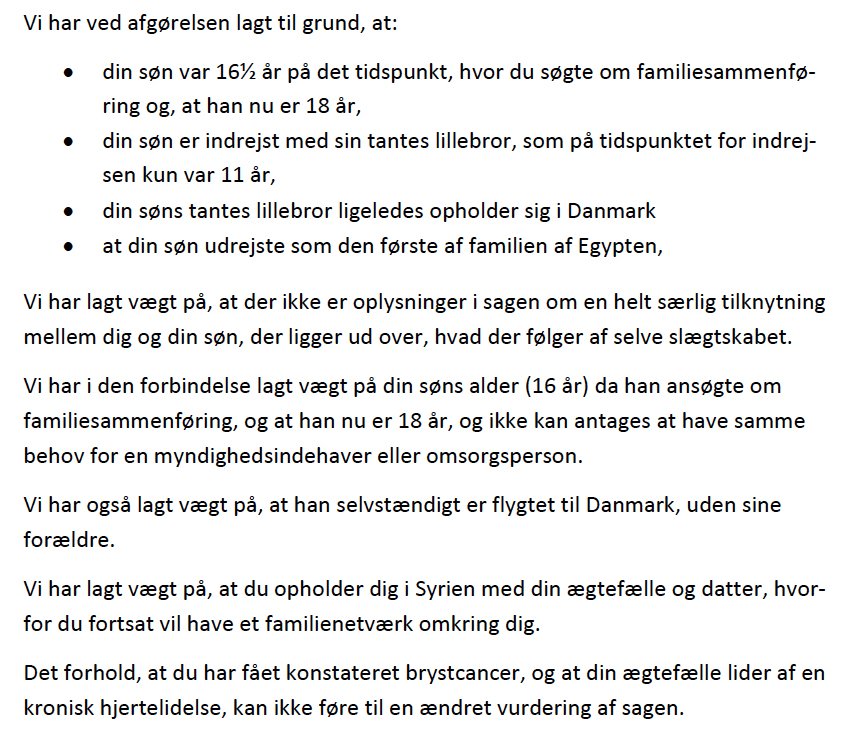 